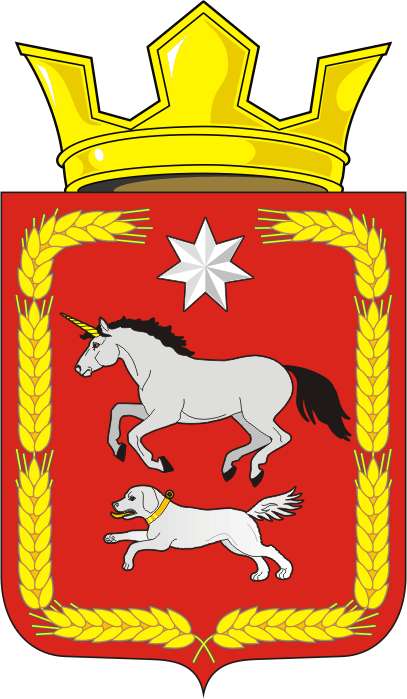 СОВЕТ ДЕПУТАТОВ муниципального образования КАИРОВСКИЙ СЕЛЬСОВЕТ саракташскОГО районА оренбургской областиТРЕТИЙ созывР Е Ш Е Н И Етридцать шестого заседания Совета депутатовмуниципального образования Каировский сельсоветтретьего созыва24 марта 2020 года                    с. Каировка                                           № 188Отчет об исполнении бюджета муниципального образования Каировский сельсовет за 2019 годНа основании статей 12, 132 Конституции Российской Федерации, статьи 9 Бюджетного кодекса Российской Федерации, статьи 35 Федерального закона от 06.10.2003 № 131-ФЗ «Об общих принципах организации местного самоуправления в Российской Федерации» и Устава муниципального образования Каировский сельсовет, рассмотрев итоги исполнения бюджета сельсовета за 2019 годСовет депутатов Каировского сельсоветаРЕШИЛ:1.Утвердить отчет об исполнении бюджета сельсовета за 2019 год по доходам в сумме 5 318 781,92 рублей по расходам в сумме 5 499 816,63 рублей с превышением расходов над доходами в сумме 181 034,71 рублей.2. Администрации сельсовета:2.1. Принять дополнительные меры по увеличению поступлений доходов в местный бюджет, в том числе за счет снижения недоимки по налогам и сборам.2.2. Усилить контроль за целевым использованием бюджетных средств и материальных ценностей.3. Настоящее решение Совета депутатов вступает в силу после обнародования на территории сельсовета и размещения на официальном сайте администрации сельсовета.4. Контроль за исполнением данного решения возложить на постоянную комиссию Совета депутатов сельсовета по бюджетной, налоговой и финансовой политике, собственности и экономическим вопросам, торговле и быту, сельскому хозяйству (Пятков О.П.)Глава муниципального образования Каировский сельсовет                          Председатель Совета депутатов                                                   О.М.КажаевРазослано:  прокурору района, постоянной комиссии, депутатам – 9, места для обнародования, на сайт, в дело.Приложение 1к решению Совета депутатов МО Каировский сельсоветот  24.03.2020 года № 188Источники внутреннего финансирования дефицита местного бюджета за 2019 годПриложение 5к решению Совета депутатов МО Каировский сельсоветот  24.03.2020  года № 188Поступление доходов в местный бюджет  2019 годПриложение 7к решению Совета депутатов МО Каировский сельсоветот  26.03.2019  года № 188Распределение бюджетных ассигнований местного бюджета  за 2019 годпо разделам и подразделам расходов классификации расходов  бюджетовКодНаименование кода группы, подгруппы, статьи, вида источника финансирования дефицитов бюджетов, кода классификации операций сектора государственного управления, относящихся к источникам финансирования дефицитов бюджетов Российской ФедерацииУтвержденные бюджетные назначенияИсполненоНеиспользованные назначения000 01 00 00 00 00 0000 000ИСТОЧНИКИ ВНУТРЕННЕГО ФИНАНСИРОВАНИЯ ДЕФИЦИТОВ БЮДЖЕТОВ1 561 731,53181 034,711 380 696,82000 01 05 00 00 00 0000 000Изменение остатков средств на счетах по учету средств бюджета1 561 731,53181 034,711 380 696,82000 01 05 00 00 00 0000 500Увеличение остатков средств бюджетов-5 150 700,00-5 318 781,92X000 01 05 02 00 00 0000 500Увеличение прочих остатков средств бюджетов-5 150 700,00-5 318 781,92X000 01 05 02 01 00 0000 510Увеличение прочих остатков денежных средств бюджетов-5  150 700,00-5 318 781,92X000 01 05 02 01 10 0000 510Увеличение прочих остатков денежных средств бюджетов поселений-5  150 700,00-5 318 781,92X000 01 05 00 00 00 0000 600Уменьшение остатков средств бюджетов6 712 431,535 499 816,63X000 01 05 02 00 00 0000 600Уменьшение прочих остатков средств бюджетов6 712 431,535 499 816,63X000 01 05 02 01 00 0000 610Уменьшение прочих остатков денежных средств бюджетов6 712 431,535 499 816,63X000 01 05 02 01 10 0000 610Уменьшение прочих остатков денежных средств бюджетов поселений6 712 431,535 499 816,63XНаименование показателяКод дохода по бюджетной классификацииУтвержденные бюджетные назначенияИсполненоНеисполненные назначения12345Доходы бюджета - всегоX5 150 700,005 318 781,92-в том числе:НАЛОГОВЫЕ И НЕНАЛОГОВЫЕ ДОХОДЫ000 100000000000000001 566 200,001 734 281,92-НАЛОГИ НА ПРИБЫЛЬ, ДОХОДЫ000 10100000000000000269 000,00233 662,5335 337,47Налог на доходы физических лиц000 10102000010000110269 000,00233 662,5335 337,47Налог на доходы физических лиц с доходов, источником которых является налоговый агент, за исключением доходов, в отношении которых исчисление и уплата налога осуществляются в соответствии со статьями 227, 227.1 и 228 Налогового кодекса Российской Федерации000 10102010010000110269 000,00232 109,5536 890,45Налог на доходы физических лиц с доходов, источником которых является налоговый агент182 10102010011000110269 000,00230 609,5538 390,45Налог на доходы физических лиц с доходов, источником которых является налоговый агент, за исключением доходов, в отношении которых исчисление и уплата налога осуществляются в соответствии со статьями 227, 227.1 и 228 Налогового кодекса Российской Федерации (пени по соответствующему платежу)182 10102010012100110-1 500,00-Налог на доходы физических лиц с доходов, полученных физическими лицами в соответствии со статьей 228 Налогового кодекса Российской Федерации000 10102030010000110-1 552,98-Налог на доходы физических лиц с доходов, полученных физическими лицами в соответствии со статьей 228 Налогового кодекса Российской Федерации (сумма платежа (перерасчеты, недоимка и задолженность по соответствующему платежу, в том числе по отмененному)182 10102030011000110-1 251,30-Налог на доходы физических лиц с доходов, полученных физическими лицами в соответствии со статьей 228 Налогового кодекса Российской Федерации (пени по соответствующему платежу)182 10102030012100110-717,93-Налог на доходы физических лиц с доходов, полученных физическими лицами в соответствии со статьей 228 Налогового кодекса Российской Федерации (прочие поступления)182 10102030014000110--416,25-НАЛОГИ НА ТОВАРЫ (РАБОТЫ, УСЛУГИ), РЕАЛИЗУЕМЫЕ НА ТЕРРИТОРИИ РОССИЙСКОЙ ФЕДЕРАЦИИ000 10300000000000000574 200,00627 920,10-Акцизы по подакцизным товарам (продукции), производимым на территории Российской Федерации000 10302000010000110574 200,00627 920,10-Доходы от уплаты акцизов на дизельное топливо, подлежащие распределению между бюджетами субъектов Российской Федерации и местными бюджетами с учетом установленных дифференцированных нормативов отчислений в местные бюджеты000 10302230010000110211 900,00285 818,65-Доходы от уплаты акцизов на дизельное топливо, подлежащие распределению между бюджетами субъектов Российской Федерации и местными бюджетами с учетом установленных дифференцированных нормативов отчислений в местные бюджеты (по нормативам, установленным Федеральным законом о федеральном бюджете в целях формирования дорожных фондов субъектов Российской Федерации)100 10302231010000110211 900,00285 818,65-Доходы от уплаты акцизов на моторные масла для дизельных и (или) карбюраторных (инжекторных) двигателей, подлежащие распределению между бюджетами субъектов Российской Федерации и местными бюджетами с учетом установленных дифференцированных нормативов отчислений в местные бюджеты000 103022400100001101 500,002 100,85-Доходы от уплаты акцизов на моторные масла для дизельных и (или) карбюраторных (инжекторных) двигателей, подлежащие распределению между бюджетами субъектов Российской Федерации и местными бюджетами с учетом установленных дифференцированных нормативов отчислений в местные бюджеты (по нормативам, установленным Федеральным законом о федеральном бюджете в целях формирования дорожных фондов субъектов Российской Федерации)100 103022410100001101 500,002 100,85-Доходы от уплаты акцизов на автомобильный бензин, подлежащие распределению между бюджетами субъектов Российской Федерации и местными бюджетами с учетом установленных дифференцированных нормативов отчислений в местные бюджеты000 10302250010000110432 600,00381 854,6950 745,31Доходы от уплаты акцизов на автомобильный бензин, подлежащие распределению между бюджетами субъектов Российской Федерации и местными бюджетами с учетом установленных дифференцированных нормативов отчислений в местные бюджеты (по нормативам, установленным Федеральным законом о федеральном бюджете в целях формирования дорожных фондов субъектов Российской Федерации)100 10302251010000110432 600,00381 854,6950 745,31Доходы от уплаты акцизов на прямогонный бензин, подлежащие распределению между бюджетами субъектов Российской Федерации и местными бюджетами с учетом установленных дифференцированных нормативов отчислений в местные бюджеты000 10302260010000110-71 800,00-41 854,09-Доходы от уплаты акцизов на прямогонный бензин, подлежащие распределению между бюджетами субъектов Российской Федерации и местными бюджетами с учетом установленных дифференцированных нормативов отчислений в местные бюджеты (по нормативам, установленным Федеральным законом о федеральном бюджете в целях формирования дорожных фондов субъектов Российской Федерации)100 10302261010000110-71 800,00-41 854,09-29 945,91НАЛОГИ НА СОВОКУПНЫЙ ДОХОД000 105000000000000007 000,005 108,601 891,40Налог, взимаемый в связи с применением упрощенной системы налогообложения000 105010000000001101 000,00996,603,40Налог, взимаемый с налогоплательщиков, выбравших в качестве объекта налогообложения доходы000 105010100100001101 000,00996,603,40Налог, взимаемый с налогоплательщиков, выбравших в качестве объекта налогообложения доходы000 105010110100001101 000,00996,603,40Налог, взимаемый с налогоплательщиков, выбравших в качестве объекта налогообложения доходы (сумма платежа (перерасчеты, недоимка и задолженность по соответствующему платежу, в том числе по отмененному)182 105010110110001101 000,00996,603,40Единый сельскохозяйственный налог000 105030000100001106 000,004 112,001 888,00Единый сельскохозяйственный налог000 105030100100001106 000,004 112,001 888,00Единый сельскохозяйственный налог (сумма платежа (перерасчеты, недоимка и задолженность по соответствующему платежу, в том числе по отмененному)182 105030100110001106 000,004 112,001 888,00НАЛОГИ НА ИМУЩЕСТВО000 10600000000000000716 000,00837 476,02-Налог на имущество физических лиц000 1060100000000011011 000,0011 690,31-Налог на имущество физических лиц, взимаемый по ставкам, применяемым к объектам налогообложения, расположенным в границах сельских поселений000 1060103010000011011 000,0011 690,31-Налог на имущество физических лиц ,взимаемый по ставкам ,применяемых к объектам налогообложения, расположенных в границах поселений182 1060103010100011011 000,0011 373,34-Налог на имущество физических лиц ,взимаемый по ставкам, применяемый к объектам налогообложения, расположенным в границах сельских поселений (пени по соответствующему платежу)182 10601030102100110-291,97-Налог на имущество физических лиц, взимаемый по ставкам, применяемым к объектам налогообложения, расположенным в границах сельских поселений (прочие поступления)182 10601030104000110-25,00-Земельный налог000 10606000000000110705 000,00825 785,71-Земельный налог с организаций000 106060300000001105 000,0011 062,19-Земельный налог с организаций, обладающих земельным участком, расположенным в границах сельских поселений000 106060331000001105 000,0011 062,19-Земельный налог с организаций, обладающих земельным участком, расположенным в границах сельских поселений (сумма платежа (перерасчеты, недоимка и задолженность по соответствующему платежу, в том числе по отмененному)182 106060331010001105 000,0011 058,72-Земельный налог с организаций, обладающих земельным участком, расположенным в границах сельских поселений (пени по соответствующему платежу)182 10606033102100110-3,47-Земельный налог с физических лиц000 10606040000000110700 000,00814 723,52-Земельный налог с физических лиц, обладающих земельным участком, расположенным в границах сельских поселений000 10606043100000110700 000,00814 723,52-Земельный налог с физических лиц, обладающих земельным участком, расположенным в границах сельских поселений (сумма платежа (перерасчеты, недоимка и задолженность по соответствующему платежу, в том числе по отмененному)182 10606043101000110700 000,00806 354,55-Земельный налог с физических лиц, обладающих земельным участком, расположенным в границах сельских поселений (перерасчеты, недоимка и задолженность)182 10606043102100110-8 368,97-ГОСУДАРСТВЕННАЯ ПОШЛИНА000 10800000000000000-400,00-Государственная пошлина за совершение нотариальных действий (за исключением действий, совершаемых консульскими учреждениями Российской Федерации)000 10804000010000110-400,00-Государственная пошлина за совершение нотариальных действий должностными лицами органов местного самоуправления, уполномоченными в соответствии с законодательными актами Российской Федерации на совершение нотариальных действий000 10804020010000110-400,00-Государственная пошлина за совершение нотариальных действий должностными лицами органов местного самоуправления, уполномоченными в соответствии с законодательными актами Российской Федерации на совершение нотариальных действий126 10804020011000110-400,00-ДОХОДЫ ОТ ОКАЗАНИЯ ПЛАТНЫХ УСЛУГ И КОМПЕНСАЦИИ ЗАТРАТ ГОСУДАРСТВА000 11300000000000000--28,26-Доходы от оказания платных услуг (работ)000 11301000000000130--28,26-Прочие доходы от оказания платных услуг (работ)000 11301990000000130--28,26-Прочие доходы от оказания платных услуг (работ) получателями средств бюджетов сельских поселений126 11301995100000130--28,26-ДОХОДЫ ОТ ПРОДАЖИ МАТЕРИАЛЬНЫХ И НЕМАТЕРИАЛЬНЫХ АКТИВОВ000 11400000000000000-29 714,67-Доходы от реализации имущества, находящегося в государственной и муниципальной собственности (за исключением движимого имущества бюджетных и автономных учреждений, а также имущества государственных и муниципальных унитарных предприятий, в том числе казенных)000 11402000000000000-27 500,00-Доходы от реализации имущества, находящегося в собственности сельских поселений (за исключением движимого имущества муниципальных бюджетных и автономных учреждений, а также имущества муниципальных унитарных предприятий, в том числе казенных), в части реализации основных средств по указанному имуществу000 11402050100000410-27 500,00-Доходы от реализации имущества, находящегося в оперативном управлении учреждений, находящихся в ведении органов управления сельских поселений (за исключением имущества муниципальных бюджетных и автономных учреждений), в части реализации основных средств по указанному имуществу126 11402052100000410-27 500,00-Доходы от продажи земельных участков, находящихся в государственной и муниципальной собственности000 11406000000000430-2 214,67-Доходы от продажи земельных участков, государственная собственность на которые разграничена (за исключением земельных участков бюджетных и автономных учреждений)000 11406020000000430-2 214,67-Доходы от продажи земельных участков, находящихся в собственности сельских поселений (за исключением земельных участков муниципальных бюджетных и автономных учреждений)126 11406025100000430-2 214,67-ПРОЧИЕ НЕНАЛОГОВЫЕ ДОХОДЫ000 11700000000000000-28,26-Невыясненные поступления000 11701000000000180-28,26-Невыясненные поступления, зачисляемые в бюджеты сельских поселений126 11701050100000180-28,26-БЕЗВОЗМЕЗДНЫЕ ПОСТУПЛЕНИЯ000 200000000000000003 584 500,003 584 500,00-БЕЗВОЗМЕЗДНЫЕ ПОСТУПЛЕНИЯ ОТ ДРУГИХ БЮДЖЕТОВ БЮДЖЕТНОЙ СИСТЕМЫ РОССИЙСКОЙ ФЕДЕРАЦИИ000 202000000000000003 584 500,003 584 500,00-Дотации бюджетам бюджетной системы Российской Федерации000 202100000000001503 494 600,003 494 600,00-Дотации на выравнивание бюджетной обеспеченности000 202150010000001503 014 600,003 014 600,00-Дотации бюджетам сельских поселений на выравнивание бюджетной обеспеченности126 202150011000001503 014 600,003 014 600,00-Дотации бюджетам на поддержку мер по обеспечению сбалансированности бюджетов000 20215002000000150480 000,00480 000,00-Дотации бюджетам сельских поселений на поддержку мер по обеспечению сбалансированности бюджетов126 20215002100000150480 000,00480 000,00-Субвенции бюджетам бюджетной системы Российской Федерации000 2023000000000015089 900,0089 900,00-Субвенции бюджетам на осуществление первичного воинского учета на территориях, где отсутствуют военные комиссариаты000 2023511800000015089 900,0089 900,00-Субвенции бюджетам сельских поселений на осуществление первичного воинского учета на территориях, где отсутствуют военные комиссариаты126 2023511810000015089 900,0089 900,00-Наименование показателяКод расхода по бюджетной классификацииУтвержденные бюджетные назначенияИсполненоНеисполненные назначения12345Расходы бюджета - всегоX6 712 431,535 499 816,631 212 614,90в том числе:ОБЩЕГОСУДАРСТВЕННЫЕ ВОПРОСЫ000 0100 0000000000 0002 494 489,592 352 475,29142 014,30Функционирование высшего должностного лица субъекта Российской Федерации и муниципального образования000 0102 0000000000 000586 088,21586 088,21-Муниципальная программа "Реализация муниципальной политики на территории муниципального образования Каировский сельсовет Саракташского района Оренбургской области на 2018-2021 годы"000 0102 5700000000 000586 088,21586 088,21-Подпрограмма "Осуществление деятельности аппарата управления администрации муниципального образования Каировский сельсовет"000 0102 5710000000 000586 088,21586 088,21-Глава муниципального образования000 0102 5710010010 000586 088,21586 088,21-Расходы на выплаты персоналу в целях обеспечения выполнения функций государственными (муниципальными) органами, казенными учреждениями, органами управления государственными внебюджетными фондами000 0102 5710010010 100586 088,21586 088,21-Расходы на выплаты персоналу государственных (муниципальных) органов000 0102 5710010010 120586 088,21586 088,21-Фонд оплаты труда государственных (муниципальных) органов126 0102 5710010010 121450 144,56450 144,56-Взносы по обязательному социальному страхованию на выплаты денежного содержания и иные выплаты работникам государственных (муниципальных) органов126 0102 5710010010 129135 943,65135 943,65-Функционирование Правительства Российской Федерации, высших исполнительных органов государственной власти субъектов Российской Федерации, местных администраций000 0104 0000000000 0001 889 381,381 747 367,08142 014,30Муниципальная программа "Реализация муниципальной политики на территории муниципального образования Каировский сельсовет Саракташского района Оренбургской области на 2018-2021 годы"000 0104 5700000000 0001 889 381,381 747 367,08142 014,30Подпрограмма "Осуществление деятельности аппарата управления администрации муниципального образования Каировский сельсовет"000 0104 5710000000 0001 889 381,381 747 367,08142 014,30Аппарат администрации муниципального образования000 0104 5710010020 0001 889 381,381 747 367,08142 014,30Расходы на выплаты персоналу в целях обеспечения выполнения функций государственными (муниципальными) органами, казенными учреждениями, органами управления государственными внебюджетными фондами000 0104 5710010020 1001 196 213,391 196 213,39-Расходы на выплаты персоналу государственных (муниципальных) органов000 0104 5710010020 1201 196 213,391 196 213,39-Фонд оплаты труда государственных (муниципальных) органов126 0104 5710010020 121918 750,66918 750,66-Взносы по обязательному социальному страхованию на выплаты денежного содержания и иные выплаты работникам государственных (муниципальных) органов126 0104 5710010020 129277 462,73277 462,73-Закупка товаров, работ и услуг для обеспечения государственных (муниципальных) нужд000 0104 5710010020 200668 588,99526 574,69142 014,30Иные закупки товаров, работ и услуг для обеспечения государственных (муниципальных) нужд000 0104 5710010020 240668 588,99526 574,69142 014,30Прочая закупка товаров, работ и услуг126 0104 5710010020 244668 588,99526 574,69142 014,30Межбюджетные трансферты000 0104 5710010020 50024 579,0024 579,00-Иные межбюджетные трансферты126 0104 5710010020 54024 579,0024 579,00-Обеспечение деятельности финансовых, налоговых и таможенных органов и органов финансового (финансово-бюджетного) надзора000 0106 0000000000 00018 112,0018 112,00-Муниципальная программа "Реализация муниципальной политики на территории муниципального образования Каировский сельсовет Саракташского района Оренбургской области на 2018-2021 годы"000 0106 5700000000 00018 112,0018 112,00-Подпрограмма "Осуществление деятельности аппарата управления администрации муниципального образования Каировский сельсовет"000 0106 5710000000 00018 112,0018 112,00-Межбюджетные трансферты на осуществление части переданных в район полномочий по внешнему муниципальному контролю000 0106 5710010080 00018 112,0018 112,00-Межбюджетные трансферты000 0106 5710010080 50018 112,0018 112,00-Иные межбюджетные трансферты126 0106 5710010080 54018 112,0018 112,00-Другие общегосударственные вопросы000 0113 0000000000 000908,00908,00-Непрограммное направление расходов (непрограммные мероприятия)000 0113 7700000000 000908,00908,00-Членские взносы в Совет (ассоциацию) муниципальных образований000 0113 7700095100 000908,00908,00-Иные бюджетные ассигнования000 0113 7700095100 800908,00908,00-Уплата налогов, сборов и иных платежей000 0113 7700095100 850908,00908,00-Уплата иных платежей126 0113 7700095100 853908,00908,00-НАЦИОНАЛЬНАЯ ОБОРОНА000 0200 0000000000 00089 900,0089 900,00-Мобилизационная и вневойсковая подготовка000 0203 0000000000 00089 900,0089 900,00-Муниципальная программа "Реализация муниципальной политики на территории муниципального образования Каировский сельсовет Саракташского района Оренбургской области на 2018-2021 годы"000 0203 5700000000 00089 900,0089 900,00-Подпрограмма "Обеспечение осуществления части, переданных органами власти другого уровня, полномочий"000 0203 5720000000 00089 900,0089 900,00-Осуществление первичного воинского учета на территориях, где отсутствуют военные коммисариаты000 0203 5720051180 00089 900,0089 900,00-Расходы на выплаты персоналу в целях обеспечения выполнения функций государственными (муниципальными) органами, казенными учреждениями, органами управления государственными внебюджетными фондами000 0203 5720051180 10089 035,0989 035,09-Расходы на выплаты персоналу государственных (муниципальных) органов000 0203 5720051180 12089 035,0989 035,09-Фонд оплаты труда государственных (муниципальных) органов126 0203 5720051180 12168 383,3068 383,30-Взносы по обязательному социальному страхованию на выплаты денежного содержания и иные выплаты работникам государственных (муниципальных) органов126 0203 5720051180 12920 651,7920 651,79-Закупка товаров, работ и услуг для обеспечения государственных (муниципальных) нужд000 0203 5720051180 200864,91864,91-Иные закупки товаров, работ и услуг для обеспечения государственных (муниципальных) нужд000 0203 5720051180 240864,91864,91-Прочая закупка товаров, работ и услуг126 0203 5720051180 244864,91864,91-НАЦИОНАЛЬНАЯ БЕЗОПАСНОСТЬ И ПРАВООХРАНИТЕЛЬНАЯ ДЕЯТЕЛЬНОСТЬ000 0300 0000000000 000110 000,0056 469,0953 530,91Обеспечение пожарной безопасности000 0310 0000000000 000110 000,0056 469,0953 530,91Муниципальная программа "Реализация муниципальной политики на территории муниципального образования Каировский сельсовет Саракташского района Оренбургской области на 2018-2021 годы"000 0310 5700000000 000110 000,0056 469,0953 530,91Подпрограмма "Обеспечение пожарной безопасности на территории муниципального образования Каировский сельсовет"000 0310 5730000000 000110 000,0056 469,0953 530,91Финансовое обеспечение мероприятий по обеспечению пожарной безопасности на территории муниципального образования поселения000 0310 5730095020 000110 000,0056 469,0953 530,91Закупка товаров, работ и услуг для обеспечения государственных (муниципальных) нужд000 0310 5730095020 200110 000,0056 469,0953 530,91Иные закупки товаров, работ и услуг для обеспечения государственных (муниципальных) нужд000 0310 5730095020 240110 000,0056 469,0953 530,91Прочая закупка товаров, работ и услуг126 0310 5730095020 244110 000,0056 469,0953 530,91НАЦИОНАЛЬНАЯ ЭКОНОМИКА000 0400 0000000000 0001 395 701,94682 016,66713 685,28Дорожное хозяйство (дорожные фонды)000 0409 0000000000 0001 395 701,94682 016,66713 685,28Муниципальная программа "Реализация муниципальной политики на территории муниципального образования Каировский сельсовет Саракташского района Оренбургской области на 2018-2021 годы"000 0409 5700000000 0001 395 701,94682 016,66713 685,28Подпрограмма "Развитие дорожного хозяйства на территории муниципального образования Каировский сельсовет"000 0409 5740000000 0001 395 701,94682 016,66713 685,28Содержание и ремонт, капитальный ремонт автомобильных дорог общего пользования и искусственных сооружений на них000 0409 5740095280 0001 395 701,94682 016,66713 685,28Закупка товаров, работ и услуг для обеспечения государственных (муниципальных) нужд000 0409 5740095280 2001 395 701,94682 016,66713 685,28Иные закупки товаров, работ и услуг для обеспечения государственных (муниципальных) нужд000 0409 5740095280 2401 395 701,94682 016,66713 685,28Прочая закупка товаров, работ и услуг126 0409 5740095280 2441 395 701,94682 016,66713 685,28ЖИЛИЩНО-КОММУНАЛЬНОЕ ХОЗЯЙСТВО000 0500 0000000000 00075 000,0072 606,002 394,00Благоустройство000 0503 0000000000 00075 000,0072 606,002 394,00Муниципальная программа "Реализация муниципальной политики на территории муниципального образования Каировский сельсовет Саракташского района Оренбургской области на 2018-2021 годы"000 0503 5700000000 00075 000,0072 606,002 394,00Подпрограмма "Благоустройство на территории муниципального образования Каировский сельсовет"000 0503 5750000000 00075 000,0072 606,002 394,00Финансовое обеспечение мероприятий по благоустройству территорий муниципального образования поселения000 0503 5750095310 00075 000,0072 606,002 394,00Закупка товаров, работ и услуг для обеспечения государственных (муниципальных) нужд000 0503 5750095310 20075 000,0072 606,002 394,00Иные закупки товаров, работ и услуг для обеспечения государственных (муниципальных) нужд000 0503 5750095310 24075 000,0072 606,002 394,00Прочая закупка товаров, работ и услуг126 0503 5750095310 24475 000,0072 606,002 394,00КУЛЬТУРА, КИНЕМАТОГРАФИЯ000 0800 0000000000 0002 547 340,002 246 349,59300 990,41Культура000 0801 0000000000 0002 547 340,002 246 349,59300 990,41Муниципальная программа "Реализация муниципальной политики на территории муниципального образования Каировский сельсовет Саракташского района Оренбургской области на 2018-2021 годы"000 0801 5700000000 0002 547 340,002 246 349,59300 990,41Подпрограмма "Развитие культуры на территории муниципального образования Каировский сельсовет"000 0801 5760000000 0002 547 340,002 246 349,59300 990,41Финансовое обеспечение части переданных полномочий по организации досуга и обеспечению жителей услугами организации культуры и библиотечного обслуживания000 0801 5760075080 0001 325 300,001 325 300,00-Межбюджетные трансферты000 0801 5760075080 5001 325 300,001 325 300,00-Иные межбюджетные трансферты126 0801 5760075080 5401 325 300,001 325 300,00-Финансирование социально значимых мероприятий000 0801 5760095110 000280 000,00280 000,00-Закупка товаров, работ и услуг для обеспечения государственных (муниципальных) нужд000 0801 5760095110 200280 000,00280 000,00-Иные закупки товаров, работ и услуг для обеспечения государственных (муниципальных) нужд000 0801 5760095110 240280 000,00280 000,00-Закупка товаров, работ, услуг в целях капитального ремонта государственного (муниципального) имущества126 0801 5760095110 243280 000,00280 000,00-Финансовое обеспечение мероприятий, направленных на развитие культуры на территории муниципального образования поселения000 0801 5760095220 000942 040,00641 049,59300 990,41Закупка товаров, работ и услуг для обеспечения государственных (муниципальных) нужд000 0801 5760095220 200942 040,00641 049,59300 990,41Иные закупки товаров, работ и услуг для обеспечения государственных (муниципальных) нужд000 0801 5760095220 240942 040,00641 049,59300 990,41Закупка товаров, работ, услуг в целях капитального ремонта государственного (муниципального) имущества126 0801 5760095220 24347 640,0047 640,00-Прочая закупка товаров, работ и услуг126 0801 5760095220 244894 400,00593 409,59300 990,41Результат исполнения бюджета (дефицит/профицит)X-1 561 731,53-181 034,71X